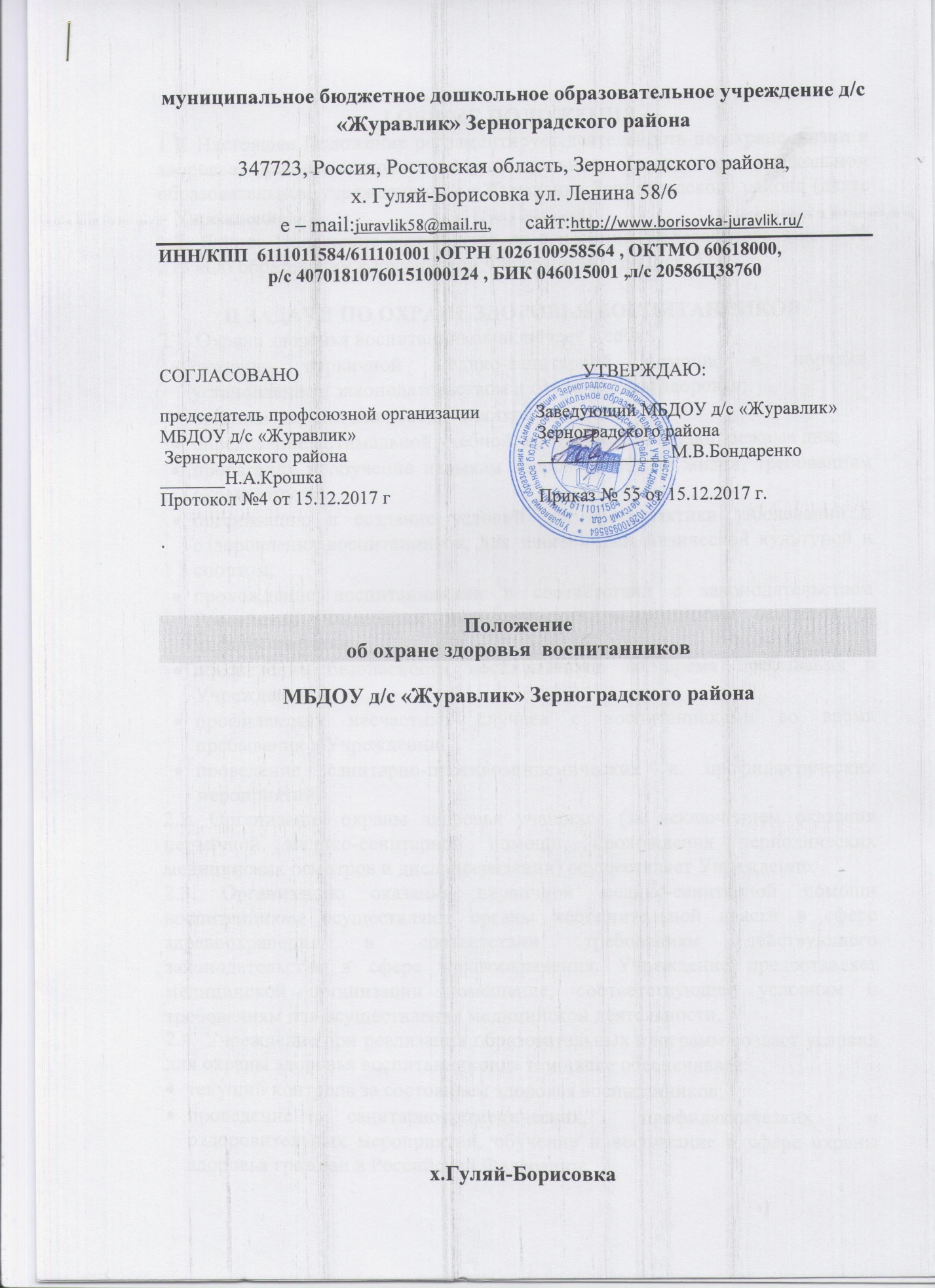 I ОБЩИЕ ПОЛОЖЕНИЯ.1.1. Настоящее положение регламентирует деятельность по охране жизни и здоровья воспитанников в Муниципальном бюджетном дошкольном образовательном учреждении д/с «Журавлик» Зерноградского района (далее – Учреждение).1.2. Данное положение разработано на основании Федерального закона № 273 «Об образовании в Российской Федерации» (ст.41, ст. 52).II ЗАДАЧИ ПО ОХРАНЕ ЗДОРОВЬЯ ВОСПИТАННИКОВ.2.1. Охрана здоровья воспитанников включает в себя:оказание первичной медико-санитарной помощи в порядке, установленном законодательством в сфере охраны здоровья;организацию питания воспитанников;определение оптимальной учебной, внеучебной нагрузки, режима дня; пропаганду и обучение навыкам здорового образа жизни, требованиям охраны труда;организацию и создание условий для профилактики заболеваний и оздоровления воспитанников, для занятия ими физической культурой и спортом;прохождение воспитанниками в соответствии с законодательством Российской Федерации периодических медицинских осмотров и диспансеризации;обеспечение безопасности воспитанников во время пребывания в Учреждении;профилактику несчастных случаев с воспитанниками во время пребывания в Учреждении;проведение санитарно-противоэпидемических и профилактических мероприятий.2.2. Организация охраны здоровья учащихся (за исключением оказания первичной медико-санитарной помощи, прохождения периодических медицинских осмотров и диспансеризации) осуществляет Учреждение.2.3. Организацию оказания первичной медико-санитарной помощи воспитанникам осуществляют органы исполнительной власти в сфере здравоохранения в соответствии требованиям действующего законодательства в сфере здравоохранения. Учреждение предоставляет медицинской организации помещение, соответствующее условиям и требованиям для осуществления медицинской деятельности.2.4. Учреждение при реализации образовательных программ создает условия для охраны здоровья воспитанников, в том числе обеспечивает:текущий контроль за состоянием здоровья воспитанников;проведение санитарно-гигиенических, профилактических и оздоровительных мероприятий, обучение и воспитание в сфере охраны здоровья граждан в Российской Федерации;соблюдение государственных санитарно-эпидемиологических правил и нормативов;расследование и учет несчастных случаев с воспитанниками во время пребывания в Учреждении.III ТРЕБОВАНИЯ К ОРГАНИЗАЦИИ МЕДИЦИНСКОГО ОБСЛУЖИВАНИЯ ВОСПИТАННИКОВ И ПРОХОЖДЕНИЮ МЕДИЦИНСКИХ ОСМОТРОВ РАБОТНИКАМИ.3.1. Медицинские осмотры воспитанников в Учреждении организовываются и проводятся  в порядке, установленным федеральным органом исполнительной власти в области здравоохранения.3.2.  Утренний прием в Учреждении осуществляет воспитатель, организует осмотр кожных и волосяных покровов, в случае подозрения  на  заболевание  изолирует  ребенка  и ставит в известность родителей.3.3.  Воспитанники допускают в Учреждение после перенесенного заболевания только при наличии медицинской справки врача-педиатра.3.4. В Учреждении организуется работа по профилактике инфекционных и неинфекционных заболеваний.3.5.  В журнале посещаемости оформляется лист здоровья, в который для каждого воспитанника вносят сведения о группе здоровья, группе занятий физической культурой, рекомендуемом размере учебной мебели, а также медицинские рекомендации.3.6. Учреждение, выполняет следующие функции:3.6.1. Разрабатывает:план профилактической и оздоровительной работы, включающий мероприятия по предупреждению заболеваний, сохранению и укреплению здоровья детей; памятки по организации режима дня, режима двигательной активности. 3.6.2. Осуществляет совместно с учреждениями здравоохранения:динамическое медицинское наблюдение за физическим развитием и ростом детей; антропометрические измерения воспитанников; распределение детей на медицинские группы; медицинский осмотр и иммунопрофилактику (совместно с врачом-педиатром); оказание первичной медицинской помощи при возникновении несчастных случаев; наблюдение за самочувствием и физическим состоянием детей после прививок и на физкультурных занятиях; дифференциацию детей по группам для занятий физической культурой в целях профилактики и коррекции имеющихся нарушений; информирование администрации и педагогов Учреждения о состоянии здоровья детей, рекомендуемом режиме для воспитанников с отклонениями в состоянии здоровья, заболеваниях острыми инфекциями, гриппом; 3.6.3. Проводит:консультации по вопросам физического развития и оздоровления детей; консультационно-просветительскую работу с педагогами, родителями (или законными представителями) по вопросам физического развития детей, воспитания здорового образа жизни, профилактики инфекционных заболеваний, адаптации детей; мероприятия по профилактике и предупреждению заболеваний (витаминизация, фитотерапия и др.); работу с воспитанниками и работниками Учреждения по формированию здорового образа жизни. 3.7. Все работники Учреждения проходят предварительные и периодические медицинские осмотры, должны быть привиты в соответствии с национальным календарем профилактических прививок. Каждый работник Учреждения должен иметь личную медицинскую книжку установленного образца. Работники, уклоняющиеся от прохождения медицинских осмотров, не допускаются к работе.3.8. Педагогические работники при трудоустройстве проходят профессиональную гигиеническую подготовку и аттестацию.